W związku z opracowywaniem programu wychowawczo-profilaktycznego dla uczniów naszej szkoły przeprowadzono wśród nauczycieli i rodziców badania. Ankiety zawierały  szereg pytań dotyczących opinii nauczycieli i rodziców  na temat wiedzy i umiejętności uczniów.Wyniki badań:Rodzice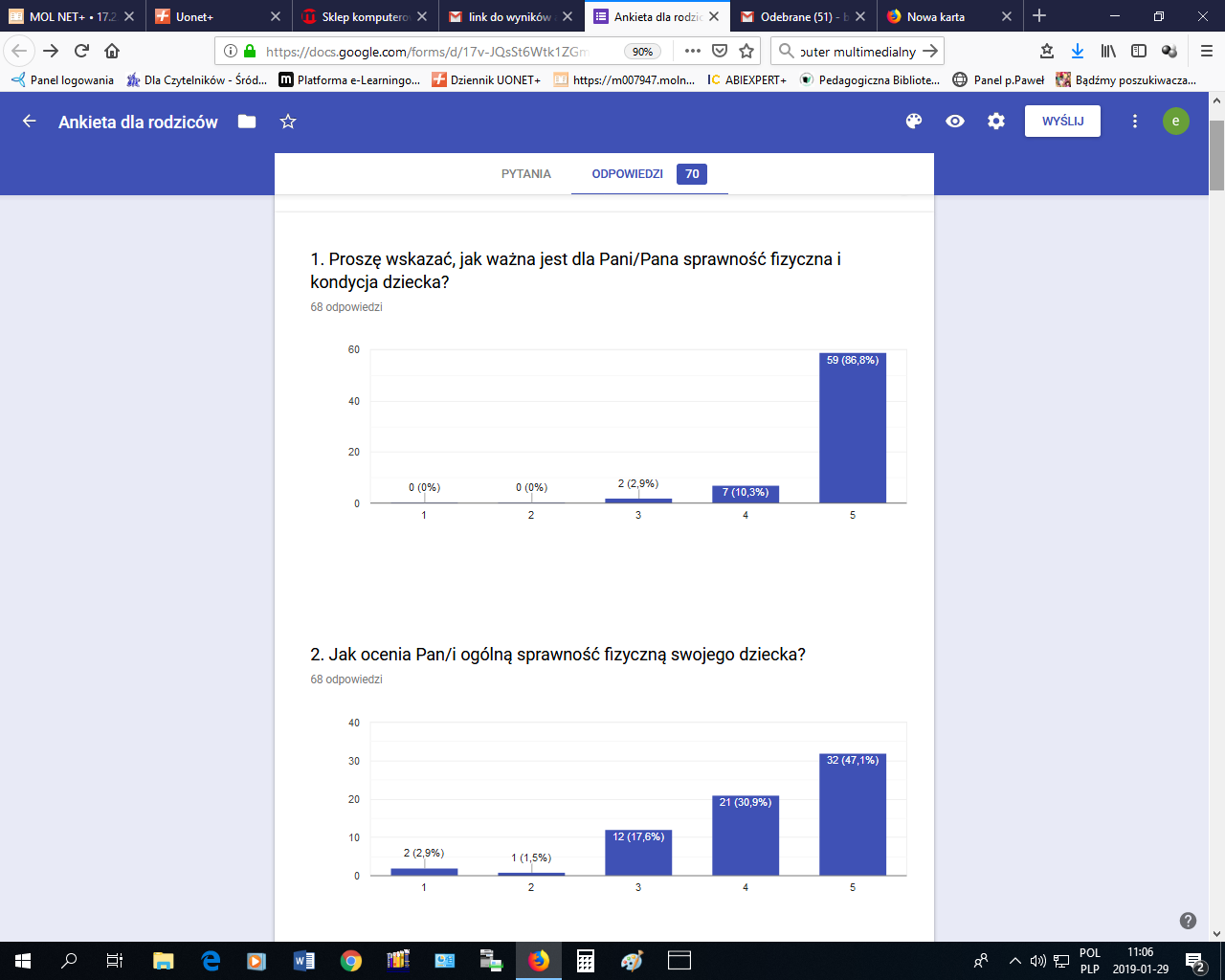 RodziceNauczyciele3. Rodzice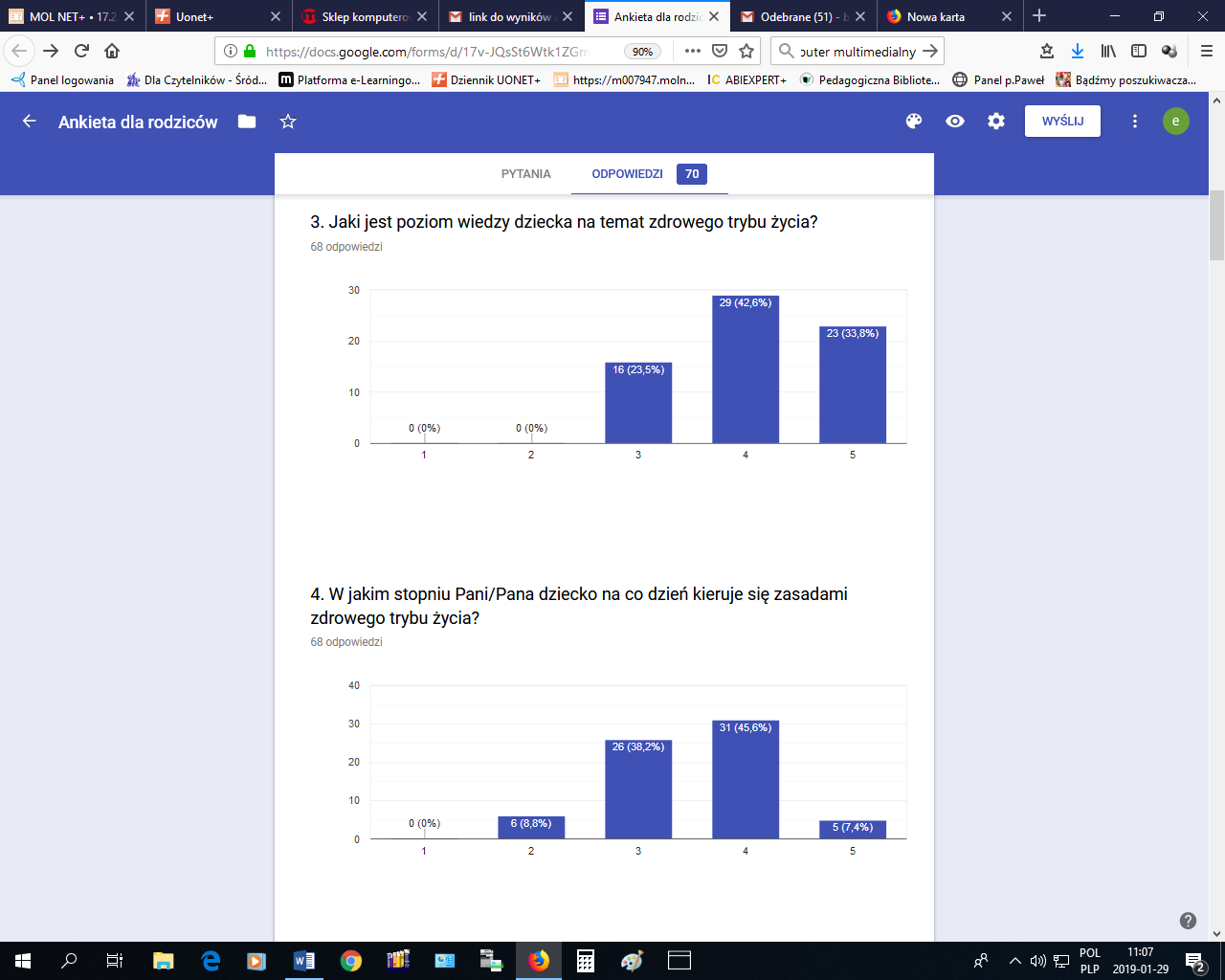 NauczycieleRodzice4.NauczycieleRodzice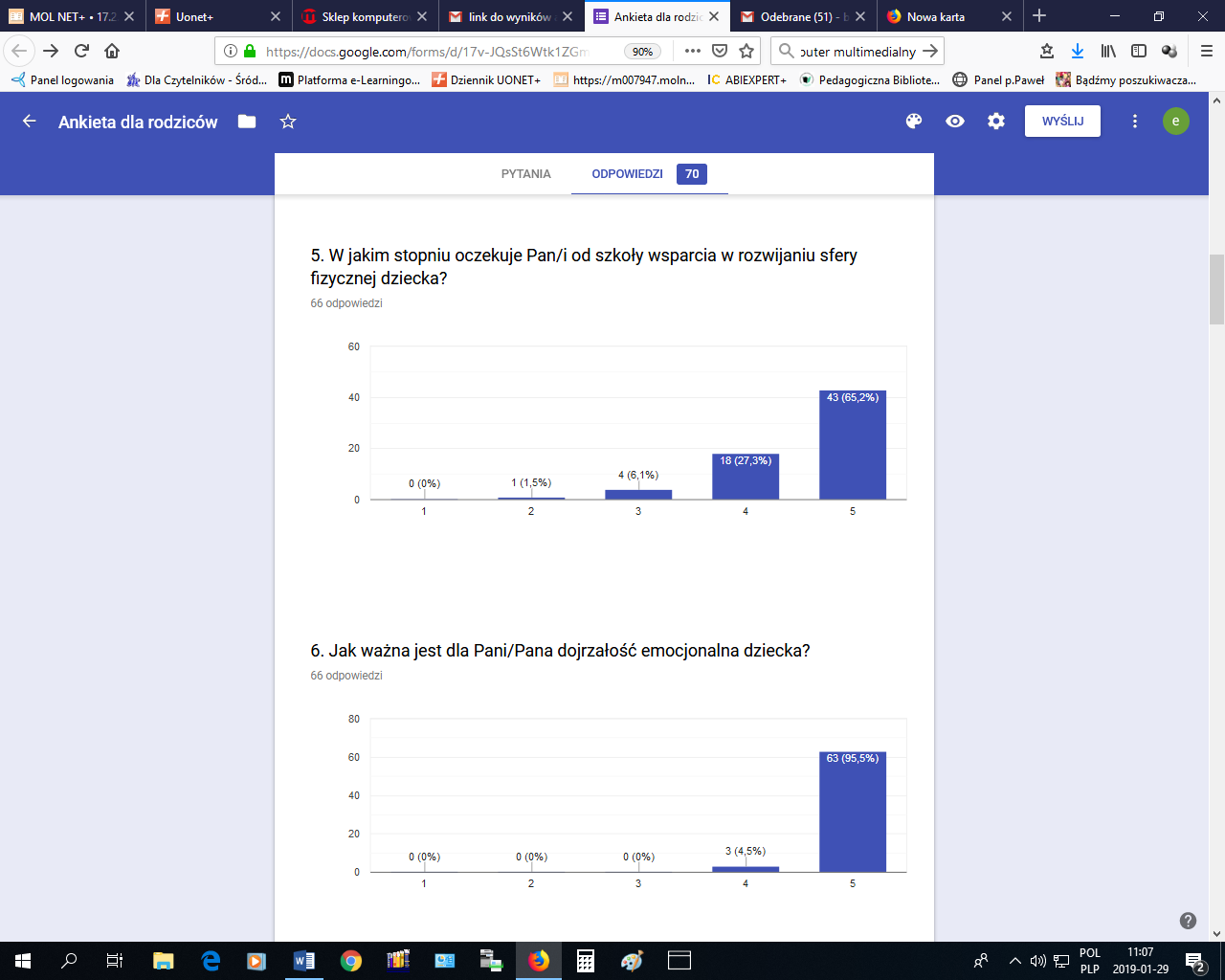 5.NauczycieleRodzice6.Nauczyciele7.Rodzice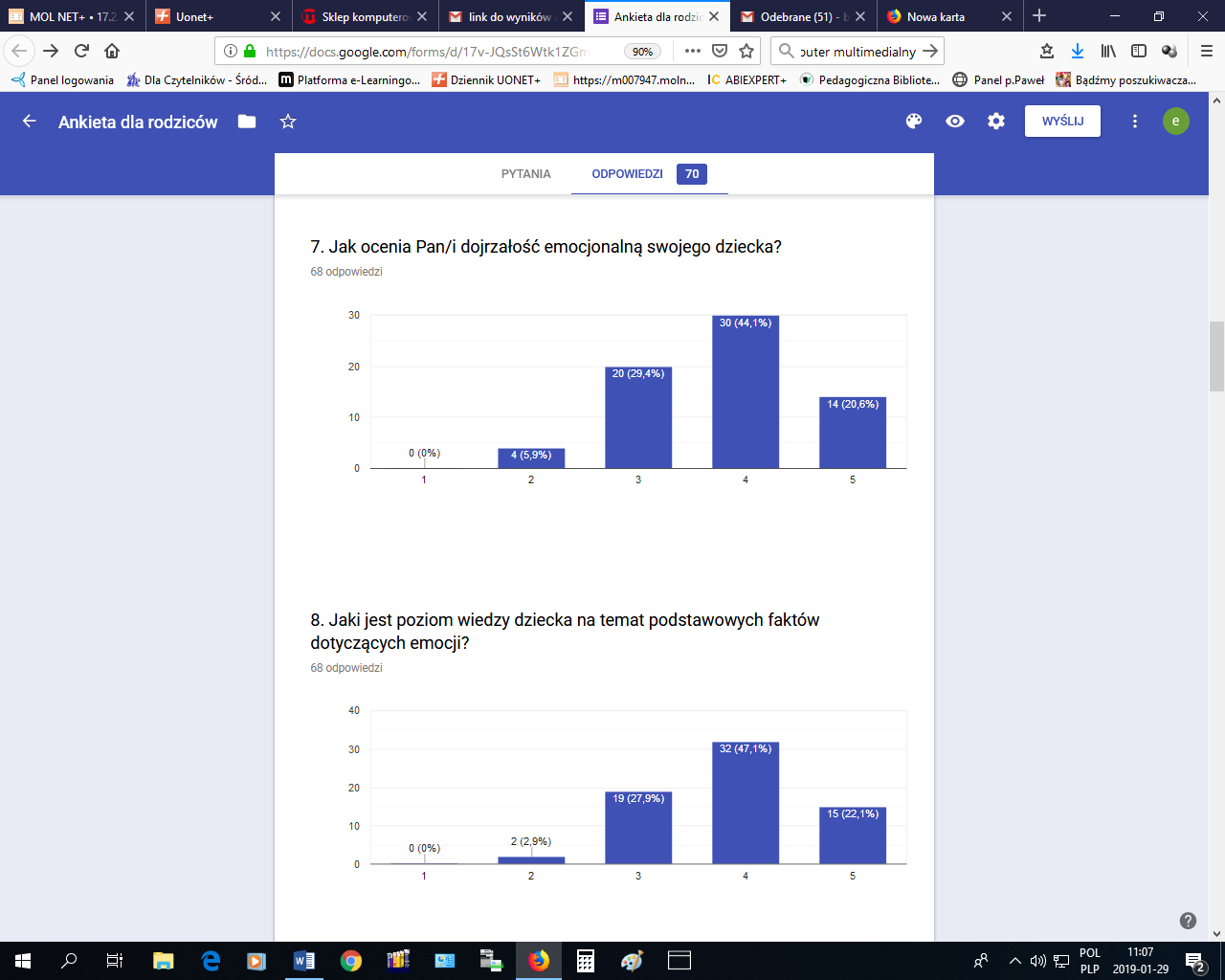 7.Nauczyciele8 Rodzice8.NauczycieleRodzice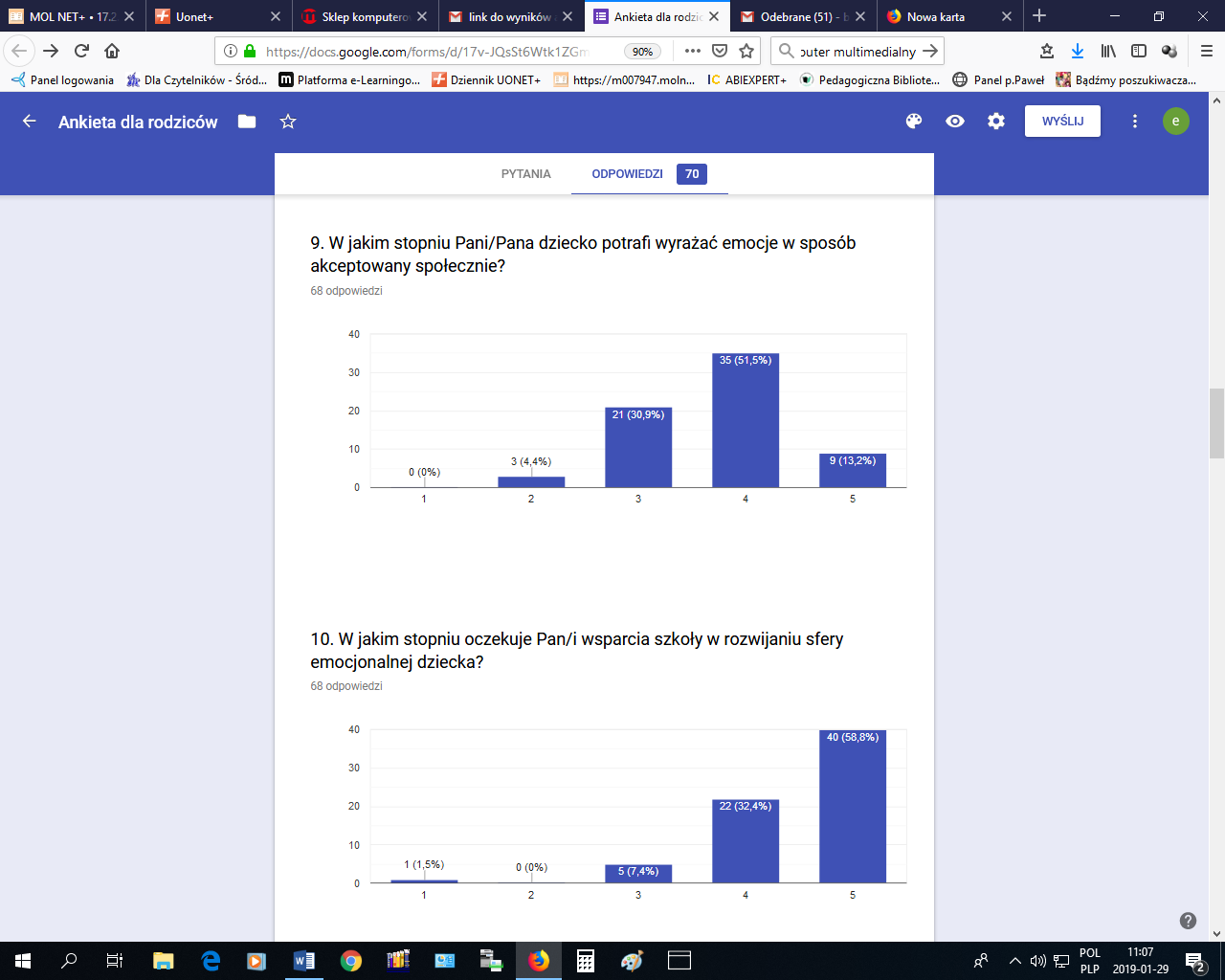 9.Nauczyciele10.Rodzice10.Nauczyciele11.Rodzice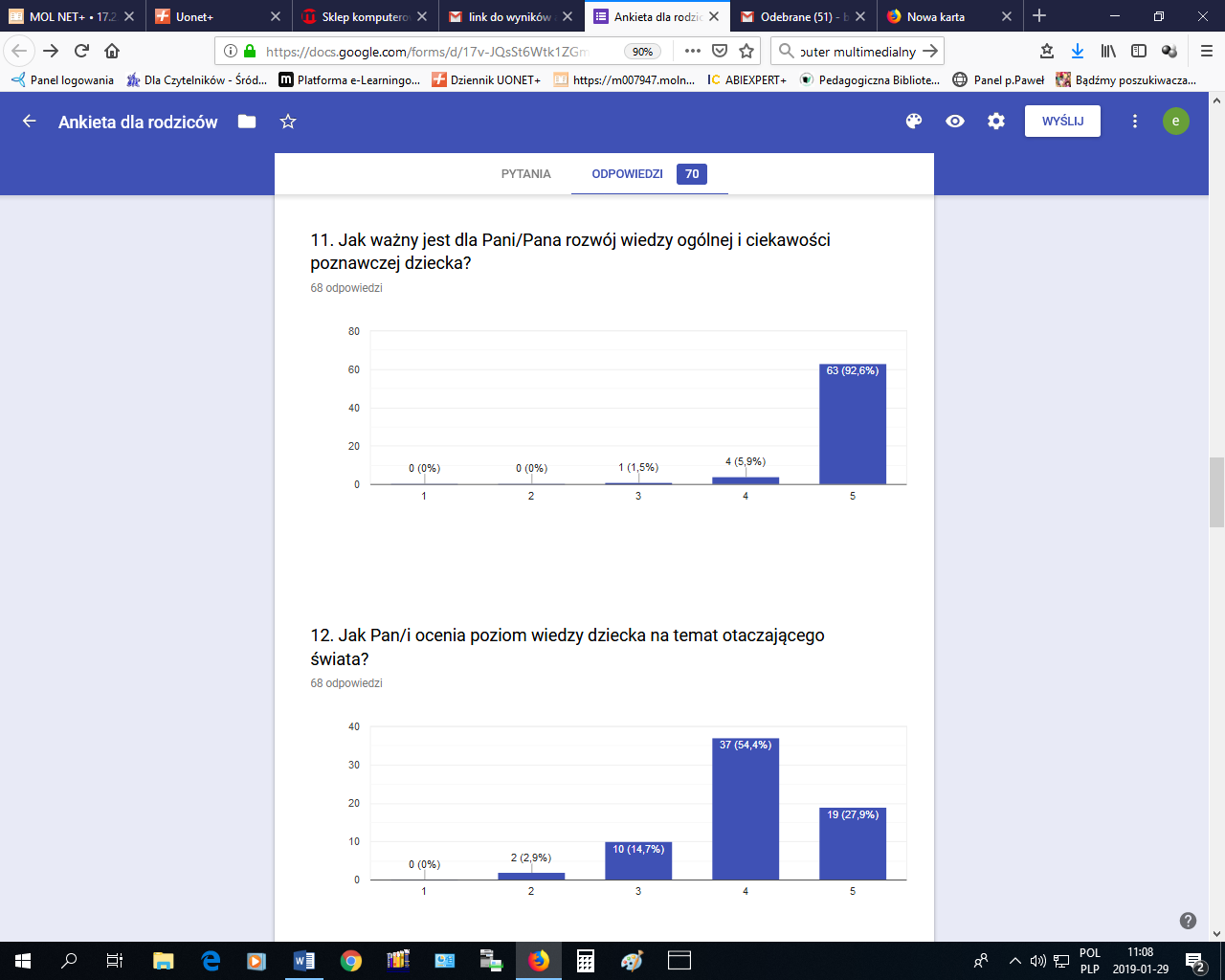 12.Nauczyciele13. Rodzice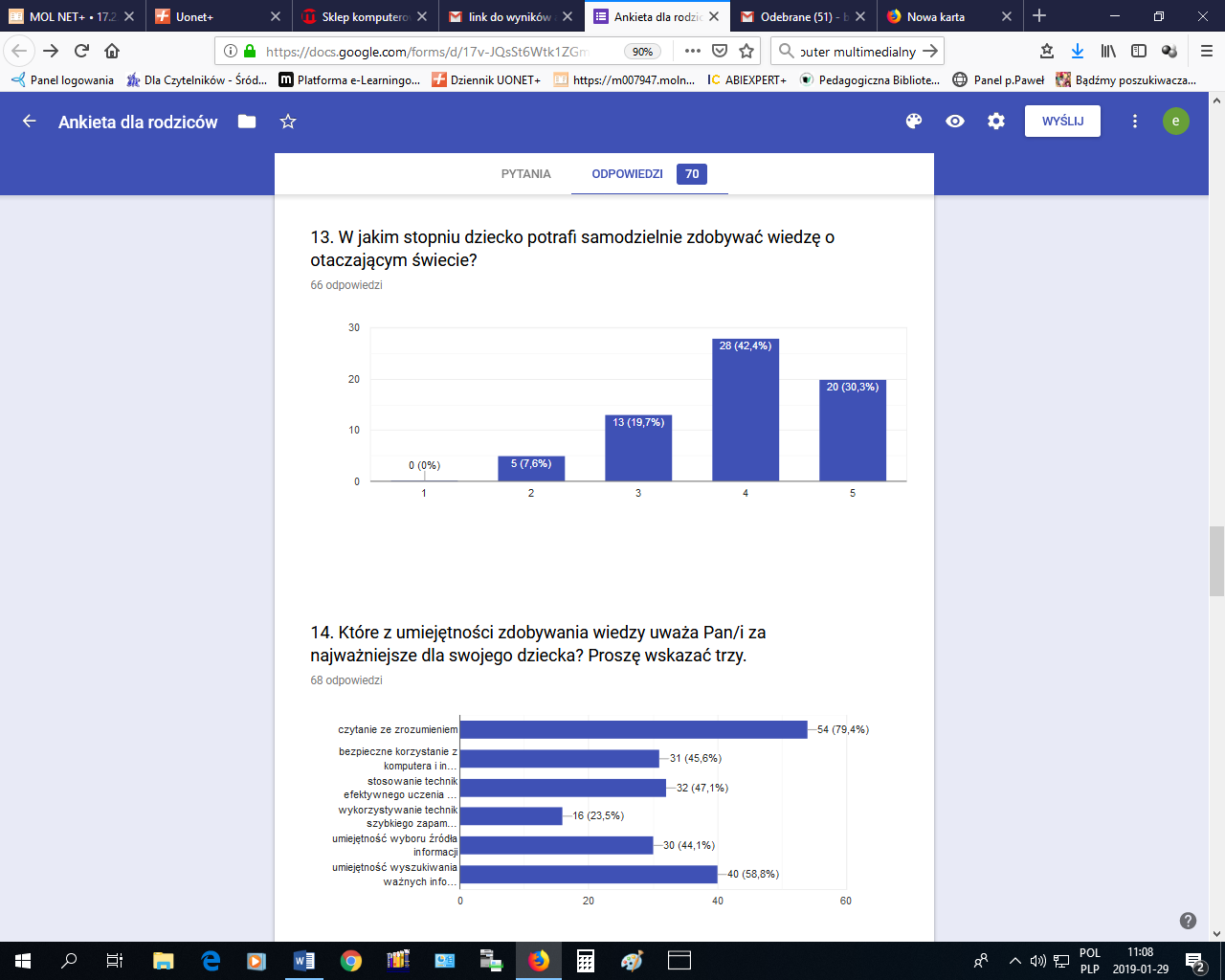 13. Nauczyciele14.Rodzice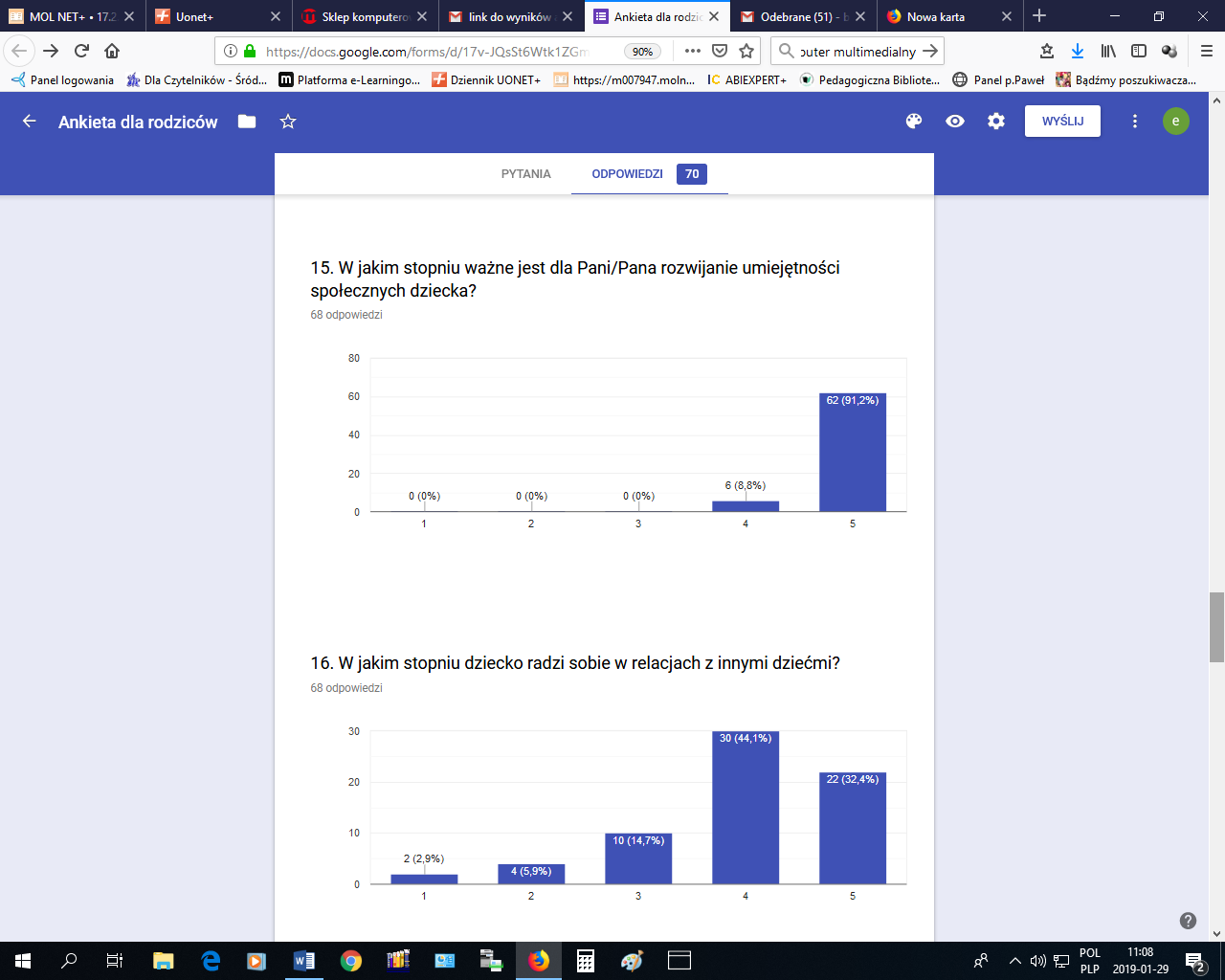 16.Rodzice16. Nauczyciele17.Rodzice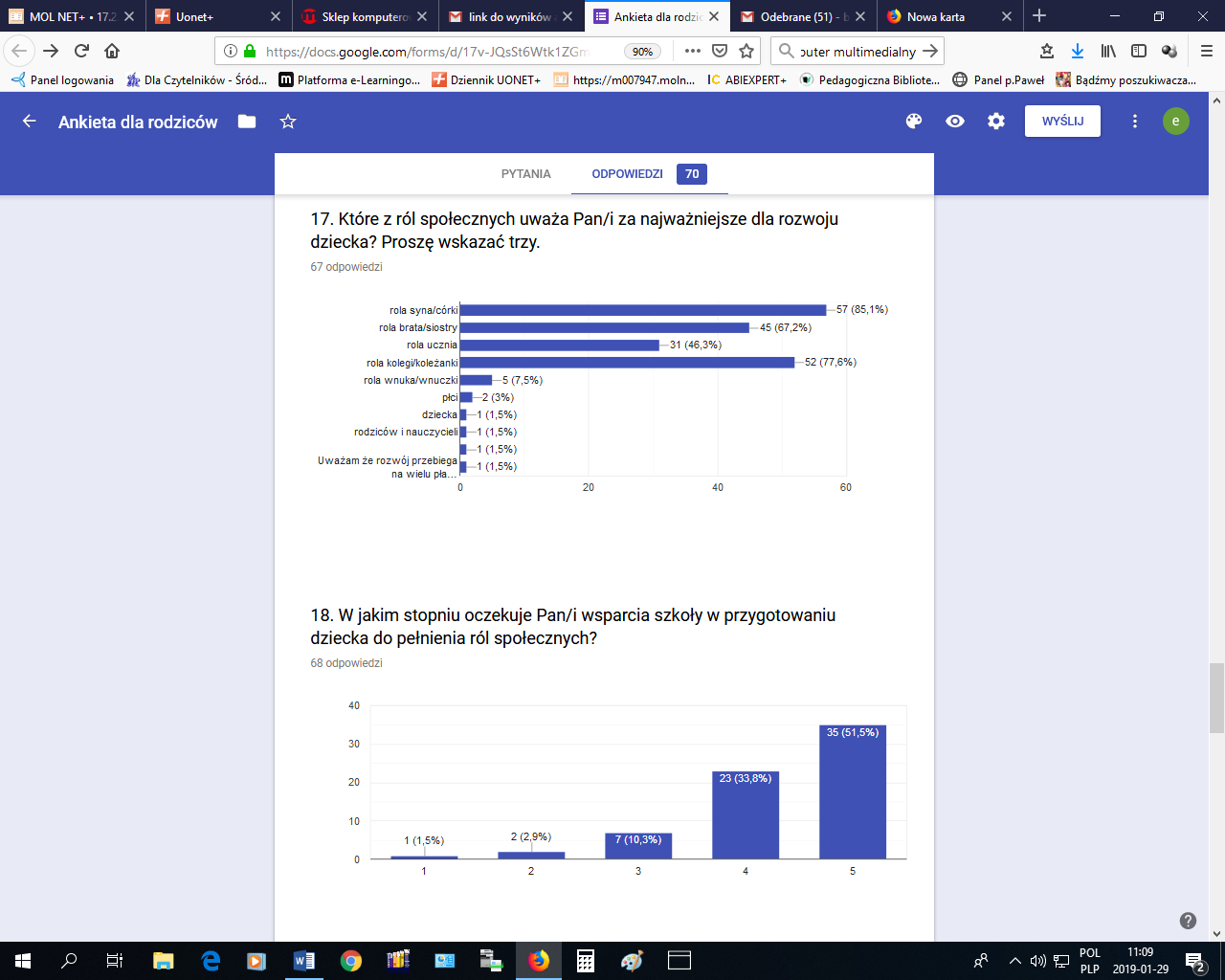 18. Rodzice21. Rodzice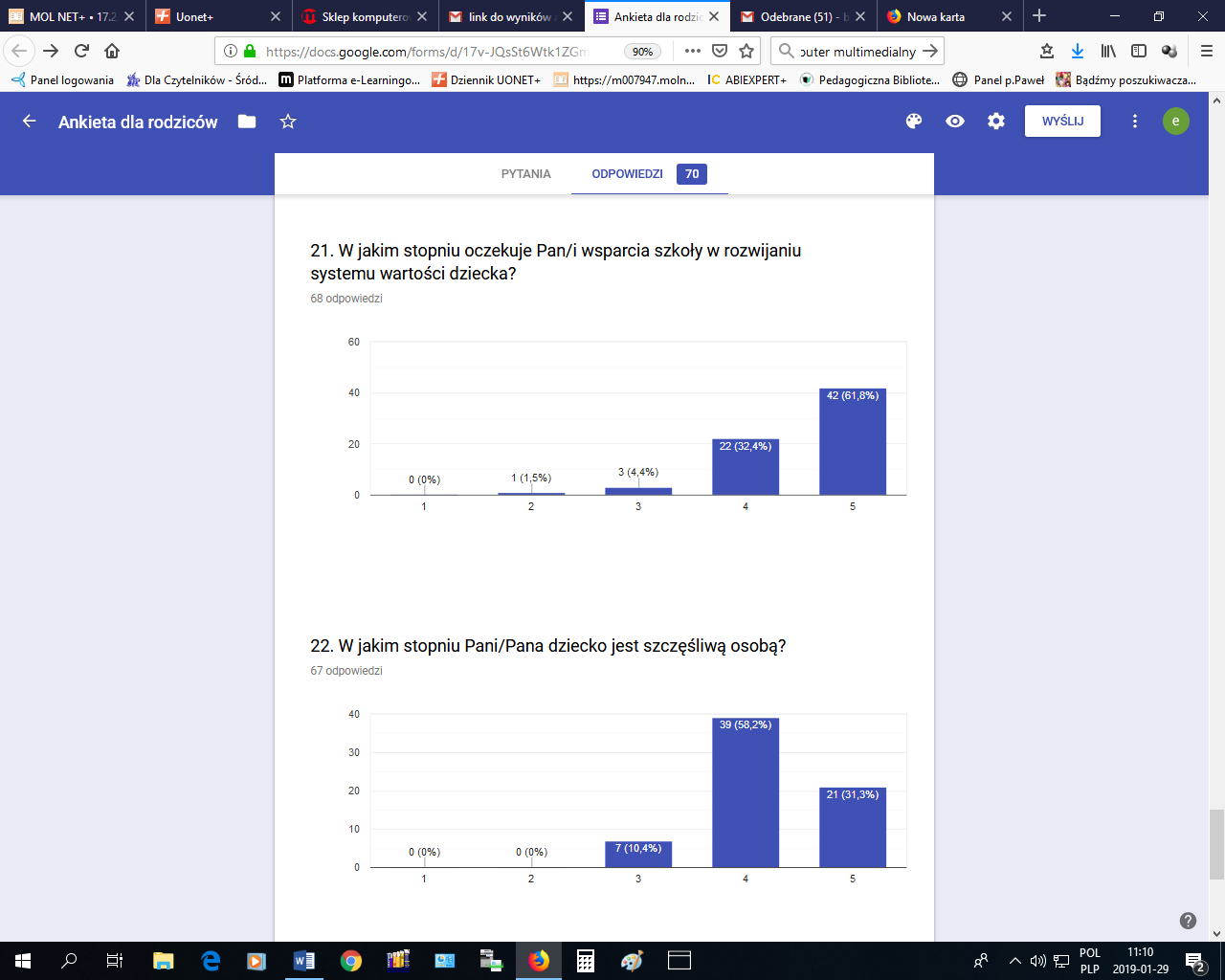 21. Nauczyciele22.Rodzice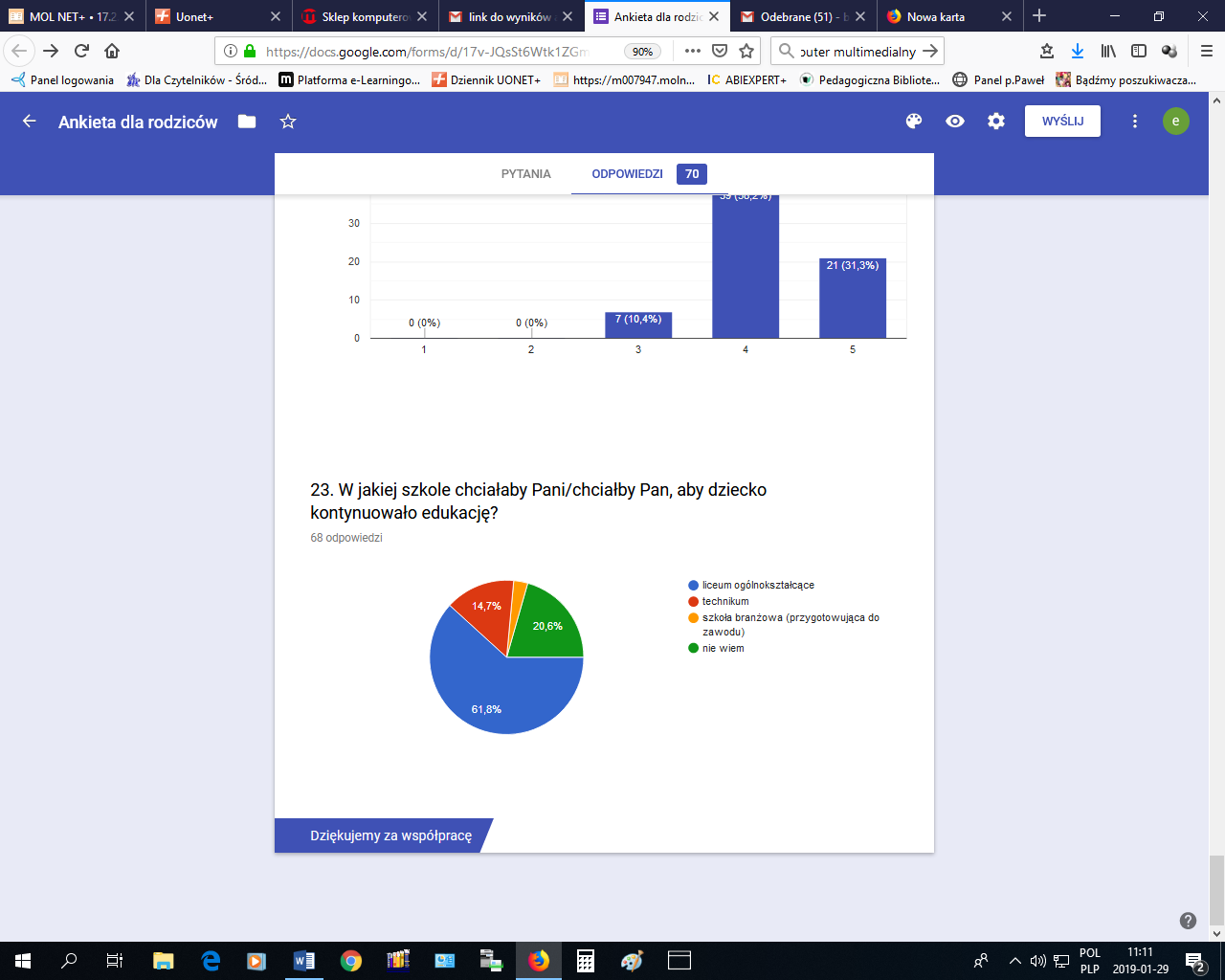 Pytania skierowane tylko do nauczycieli.1.   W jakim stopniu uczniowie potrafią czytać ze zrozumieniem?2.  Jaki jest poziom wiedzy uczniów  na temat podstawowych faktów dotyczących bezpieczeństwa w internecie?3.   Jaki jest poziom wiedzy uczniów  na temat technik efektywnego uczenia się?4.    Czy uczniowie potrafią dokonywać wyboru źródeł informacji?5.  Czy uczniowie potrafią wyszukiwać informacje ważne?6       Jakimi wartościami powinien kierować się w życiu absolwent naszej szkoły? Proszę wymienić pięć Pani/Pana zdaniem najważniejszych?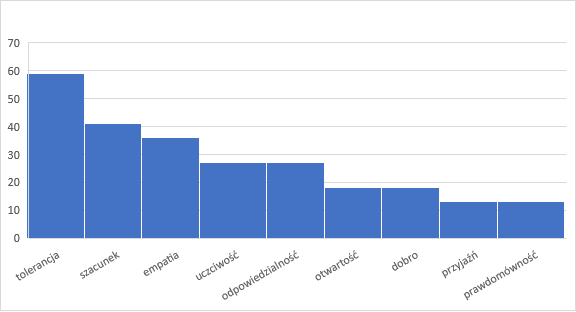 7. 17.W jakim stopniu oczekuje Pan/i wsparcia  dyrektora szkoły,  szkolnych i pozaszkolnych specjalistów, by skutecznie wpływać na :        rozwój umiejętności samodzielnego, efektywnego uczenia się